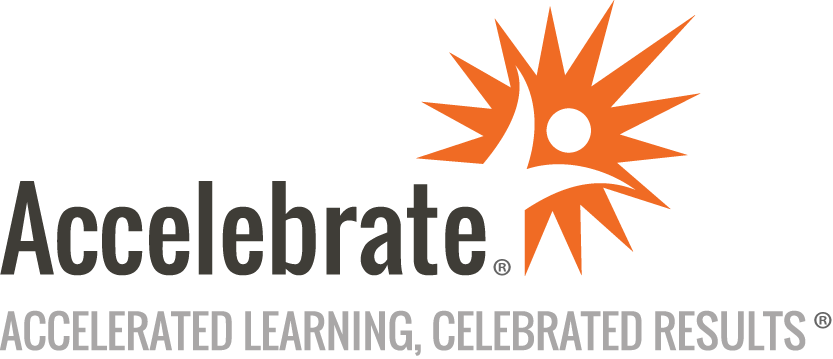 Introduction to Secure Coding for Web DevelopersCourse Number: SEC-100
Duration: 1 dayOverviewIn this intensive, live, online Introduction to Web Application Security training, developers directly explore common code vulnerabilities and how to mitigate them. The class is full of “uh, oh” moments when developers dramatically see the consequences of failing to write secure code, followed by the “ah, ha” satisfaction of correcting their code to make the vulnerabilities disappear.Note: To ensure ample one-on-one engagement with the instructor, this class is capped at 12 people, overriding Accelebrate’s default cap of 15.PrerequisitesPrior experience with HTML, CSS, JavaScript, and SQL is presumed.MaterialsThis coding class includes electronic courseware and code examples.Software Needed on Each Student PCGoogle Chrome and any other modern web browsers with which you would like to testJavaScript IDE of your choiceNode.js installedRelated lab filesObjectivesValidate data to defend against injection and other attacksPrevent Cross-Site Scripting (XSS) vulnerabilitiesGain a deep understanding of SQL injection attacks and how to defend against themOutlineIntroductionData Validation Understand the Business Logic for the Data You Accept Limit the Amount of Data You Are Willing to AcceptUse a Whitelist to Sanitize Incoming DataProperly Handle ExceptionsReminder: The User Interface Can Always be BypassedWorking With Encoded DataData Validation ChecklistCross-Site Scripting (XSS) Reflected Cross-Site ScriptingWhat an Attacker Can AccomplishPersistent Cross-Site ScriptingPreventing Cross-Site Scripting VulnerabilitiesTesting for Cross-Site Scripting VulnerabilitiesCross-Site Scripting Prevention ChecklistSQL Injection (SQLI) Exploiting a SQL Injection VulnerabilityBlind SQL Injection AttacksUnion-Based SQL Injection AttacksSecond Order SQL Injection VulnerabilitiesDirect Database AttacksPreventing SQL Injection VulnerabilitiesMaking Attacks More DifficultIdentifying Existing Vulnerabilities in Your CodeConclusion